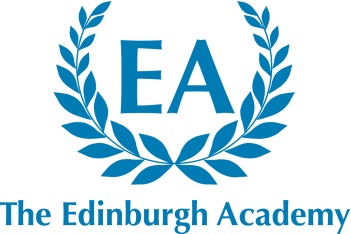 JOB DESCRIPTION & PERSON SPECIFICATIONJOB DESCRIPTIONOverall PurposeWorking alongside teaching staff, you will provide additional support in the smooth operation of the Senior School.  During the first half of the day you will be responsible for actively assisting pupils in the classroom, providing administrative assistance, and assisting in the organisation of resources and activities.  During the second half of the day you will support the Games Staff in providing sports coaching to pupils of all ages.  Additional Saturday working will be required if you become involved in coaching a School sports team.The Rector/Bursar retain the right to implement changes to this job description to reflect changes in the demands of the postFurther Information:This post is fixed term, August to June, and is term time only.  As the role involves working closely with children, the successful candidate will be expected to join the Disclosure Scotland Protection of Vulnerable Groups (PVG) Scheme.Two references will be required.All job offers are subject to the satisfactory receipt of PVG clearance and two written references.PERSON SPECIFICATIONFurther Information:This post is fixed term, August to June, and is term time only.  As the role involves working closely with children, the successful candidate will be expected to join the Disclosure Scotland Protection of Vulnerable Groups (PVG) Scheme.Two references will be required.All job offers are subject to the satisfactory receipt of PVG clearance and references.Job TitleClassroom & Sports Coaching Intern (Post 2)DepartmentTransition & SportsResponsible ToHead of Transition Years & Director of SportGraden/aSalary£13812.50Hours0830-1700 Monday to Friday (& Saturday morning)Perm or Fixed TermFixed Term (August – June)Probationary Periodn/aMAIN DUTIES(AM – Classroom and Support for Learning)MAIN DUTIES(PM – PE & Games Coaching)Classroom Support:Classroom Support:Assisting with Geits (P7) supervision during and between lessonsAssisting with Geits (P7) supervision during and between lessonsAccompanying Geits during assemblies, games and trips (where needed)Accompanying Geits during assemblies, games and trips (where needed)Assisting with playground and lunchtime supervisionAssisting with playground and lunchtime supervisionProviding additional support at School events such as drama productions and sports daysProviding additional support at School events such as drama productions and sports daysSupport for Learning:Support for Learning:Providing classroom assistance for pupils where needed (all years)Providing classroom assistance for pupils where needed (all years)Working one-to-one or in small groups to support pupils with their School workWorking one-to-one or in small groups to support pupils with their School workAssisting with exams and revision planningAssisting with exams and revision planningReading or scribing during exams and controlled assessments as requiredReading or scribing during exams and controlled assessments as requiredPE & Games Coaching:Afternoons will be spent supporting the PE and Games programme at both the Junior and Senior Schools.Core School sports are:	Boys:	Rugby, Hockey, Cricket and Athletics				Girls:	Hockey, Athletics and TennisThis will also involve working on Saturday mornings.Assisting in the coaching of sport and swimming lessonsAssisting with the games programmeUmpiring cricket matches on occasional weekendsAssisting with cricket, athletics and tennis during the summer termGeneralGeneralEssentialDesirableEducated to a degree level (or working towards a degree)Proven ExperienceProven ExperienceEssentialDesirableExperience of working in a teamExperience of working with children (including voluntary positions)Experience of Sports CoachingAbility to take initiativeAdministrative experience Knowledge, Skills and AbilitiesKnowledge, Skills and AbilitiesEssentialDesirablePractical, conscientious and reliableExcellent interpersonal skillsSelf-motivatedExcellent oral and written communication skillsGood knowledge of Microsoft Office (Work, Excel, PowerPoint, Outlook) Other AttributesOther AttributesEssentialDesirableWillingness to undertake a large variety of tasks as and when required